Specification of Standard PLAWriter：			  Proofreader：		    Translator:            Reviewers：         ①BackgroundA degradable, environment-friendly, common-used material in the market, the most basic material in the 3D printing industrial.②Main IngredientsPLA, Toughener, Toner.③FeaturesEnvironmentally-friendly, no odor, nontoxic.High intensity, bright and clear color.Low shrinking percentage and hardly curl.Suitable for 99% common-used FDM 3D printers.④Application and Target AudienceAny occasion without special requirements, 3D printing groups at all levels. 	⑤PLA Filament Technical Specification                                                       Filament Diameter: 1.75mmTolerance: ±0.03mmPrinting Temperature: 190°C-220°CHeated Bed Temperature: 55-70°C Printing Speed: 30-100mm/s⑥Relevant Parameters of Recommended Machine Types⑦Basic ParametersTable 1Table 2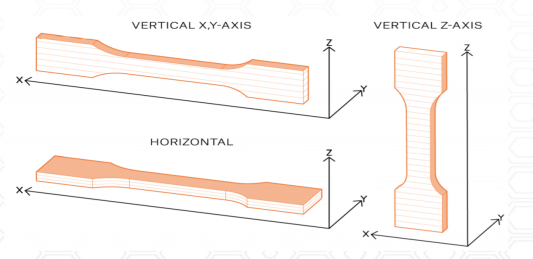 Diagram 1⑧FAQ     1.Q: Can PLA be used to print tableware?A: Not recommended. Although PLA is degradable, food-grade raw material, the PLA with toner is non-food grade. If you really want to print a set of tableware, transparent PLA is suggested.2.Q: The nozzle is clogged by PLA, and how can I solve it?  A:  Inconstant filament diameter, the lower nozzle temperature and frequent replacement with different kinds of filaments will lead to this problem. So, before you get started, clean the nozzle and turn up the temperature to a proper value.3.Q: My prints have web-like strings (stringing) issues. How can I troubleshoot it?  A: Too high temperature makes the PLA filament melt and flow so fast. Please turn the temperature down to a proper value.        The retracting parameters are improper, so adjust the retracting length and speed.  4.Q: There are too much melted filament around the nozzle. What should I do?  A: This problem can be attributed to over-high temperature, low printing speed, and in the slice software, the nozzle diameter doesn’t match with the extrusion output.5.Q: The PLA filament was perfect when I opened the package. After several times of intermittent printing, my PLA filament snaps by accident during printing. Why?A: Normally, the PLA filament in the printing process will not snap by themselves. However, after being affected by moisture, the degradable material PLA will be more brittle and easier to break, so you should pay attention to dampproof.6.Q: The surface of my print isn’t very smooth, and the extruded filament has inconstant diameters. Why?  A: The printing temperature is too high or too low. The temperature doesn’t match well with the printing speed. You need to adjust the printing speed or temperature.7.Q: Why my PLA-printed objects don't stick to the heated bed? How do I solve?A: The distance between the nozzle and the bed is too far. Make sure your heated bed is leveled and it’s clean. Then judge if the printing temperature and heated bed temperature are too low, and our customers should adjust them to correct ranges. Relevant Parameters of Recommended Machine TypesRelevant Parameters of Recommended Machine TypesRelevant Parameters of Recommended Machine TypesTypeExtruder Type/Heated Bed TypeParameterCreality Ender 3Bowden/Flexible Bed StickerPrinting Temperature: 190-220℃Heated Bed Temperature: 55-65℃Printing Speed: 30-65mm/sRetracting Length: 2-4mmRetracting Speed: 60-100mm/sCreality CR-10Bowden/Glass BedPrinting Temperature: 190-215℃Heated Bed Temperature: 65-70℃ Printing Speed: 30-60mm/sRetracting Length: 2-5mmRetracting Speed: 80-110mm/sAnycubic Mega-SBowden/ Microporous Coating Glass BedPrinting Temperature; 190-220℃ Heated Bed Temperature: 60-70℃Printing Speed: 30-80mm/sRetracting Length: 2-4mmRetracting Speed: 70-100mm/sPrusa i3Direct Drive Extruder/PEI Bed StickerPrinting Temperature: 190-220℃Heated Bed Temperature: 55-70℃Printing Speed: 30-100mm/sRetracting Length: 0.8mmRetracting Speed: 30-40mm/sEryone Thinker SBowden/PEI Bed StickerPrinting Temperature: 190-220℃Heated Bed Temperature: 55-70℃Printing Speed: 30-60mm/sRetracting Length: 4mmRetracting Speed: 90-110mm/sEryone Thinker SEBowden/Glass BedPrinting Temperature: 200-220℃Heated Bed Temperature: 65-70℃Printing Speed: 30-70mm/sRetracting Length: 4mmRetracting Speed: 80-110mm/sEryone Thinker ER-20Bowden/Silk-Screen Glass BedPrinting Temperature: 190-220℃Heated Bed Temperature: 60-70℃Printing Speed: 30-100mm/sRetracting Length: 2-5mmRetracting Speed: 80-110mm/sPLA Basic ParameterPLA Basic ParameterPLA Basic ParameterPhysical PropertiesTypical Value: Standard ValueMethod: StandardPeak Melt Temperature167±5℃ISO 11357Glass Transition Temperature55-60ISO 11357MFR [g/10min] (1)7-15ISO 1133MVR [cm3/10 min] (1)/ISO 1133Specific Gravity [g/cm3]1.24ISO 1183Moisture Absorption 24 h [%] (2)//Moisture Absorption 7 day [%] (2)//Moisture Absorption 4 weeks [%] (2)//Heat Deflection Temperature (0,45MPa)55ISO 75Tensile Yield Strength Filament [MPa]60ISO 527-1Explain(1) 2.16kg; 210℃(2) 28℃; humidity: 37%Mechanical Strength of PLA Standard Printed ObjectsMechanical Strength of PLA Standard Printed ObjectsMechanical Strength of PLA Standard Printed ObjectsMechanical Strength of PLA Standard Printed ObjectsMechanical Strength of PLA Standard Printed ObjectsProperty / Print Direction HorizontalVertical X,Y AxisVertical Z AxisMethodTensile Modules [GPa] ///ISO 527-1Tensile Yield Strength [MPa]60//ISO 527-1Elongation at Yield Point [%]3//ISO 527-1Impact Strength Charpy (2) [kJ/m2]24 (no notch)//ISO 179-1(1)
1. Used Printer Type
2. Used Slice Software
3. Slice Parameter, Layer Height, Fill Ratio
Printing Speed, Top Layer Number, Bottom Layer Number1. Eryone Thinker SE/ER-20
2.Cura/Prusa Slicer 
3.205℃，0.2mm,100%,50mm/s, 5,5//(2) Charpy unnotched, edgewise direction of flow according to ISO 179-1///Place it according to the left picture, use slice software and print it.